Publicado en Badalona  el 28/05/2024 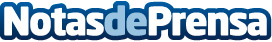 Servigest Barberan destaca la importancia del asesoramiento inicial en la constitución de empresasServigest Barberan se enfoca en llevar la consultoría al mundo de las pequeñas y medianas empresas, desmitificando la idea de que estos servicios son exclusivos para grandes corporacionesDatos de contacto:Carlos Tostedeon931929647Nota de prensa publicada en: https://www.notasdeprensa.es/servigest-barberan-destaca-la-importancia-del Categorias: Nacional Finanzas Cataluña Emprendedores Recursos humanos Consultoría http://www.notasdeprensa.es